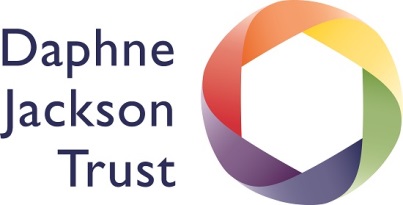 DAPHNE JACKSON FELLOWSHIP APPLICATIONPersonal Details FormPlease fill in and return all pages by email to DJMFT@surrey.ac.uk YOUR DETAILSARE YOU APPLYING FOR AN ADVERTISED SPONSORED FELLOWSHIP?YOUR PROPOSED FELLOWSHIPYOUR PERSONAL REFEREESPlease include the details of three personal referees.  At least one should have known you in a professional capacity (even if this was some time ago) and at least one should be an academic referee.  Please note that your proposed supervisor cannot act as a personal referee.REFEREE 1REFEREE 2REFEREE 3HOW DID YOU HEAR ABOUT THE DAPHNE JACKSON TRUST?Form updated Aug 2018To comply with the General Data Protection Regulations (GDPR), the Daphne Jackson Trust will take all reasonable steps to ensure that the information given in this form will be processed securely in accordance with data protection legislation. No third parties will have access to this data unless there is a legal obligation for us to provide them with this. You should be aware that under data protection legislation an individual is entitled to request access to any information the Trust holds about them. TITLE:FIRST NAME:LAST / FAMILY NAME:GENDER IDENTITY:	FEMALE		MALE
	OTHER (please specify):  HOME ADDRESS:HOME PHONE NUMBER:MOBILE:EMAIL:NATIONALITY:FOR NON-BRITISH 
NATIONALSDO YOU NEED A VISA TO WORK IN THE UK?	YES		NOIf no, please indicate your right to work status (e.g. permanent right to reside, indefinite leave to remain): CHILDREN:CHILDREN:(If your career break was for family reasons, please give the dates of birth of your children)IF SO, WHICH ONE?UNIVERSITY OR RESEARCH INSITUTE WHERE THE FELLOWSHIP WILL BE HELD:UNIVERSITY OR RESEARCH INSITUTE WHERE THE FELLOWSHIP WILL BE HELD:DEPARTMENT:DEPARTMENT:RESEARCH PROJECT:RESEARCH PROJECT:PROJECT’S FUNDING REMIT:(Does it fall within an RCUK strategic area?)PROJECT’S FUNDING REMIT:(Does it fall within an RCUK strategic area?)PROJECT SUPERVISORTITLE & NAME:POSITION:PHONE NUMBER:EMAIL:h-INDEX:NAME:EMAIL ADDRESS:TELEPHONE NUMBER:RELATIONSHIP:JOB TITLE AND EMPLOYER: (if relevant)NAME:EMAIL ADDRESS:TELEPHONE NUMBER:RELATIONSHIP:JOB TITLE AND EMPLOYER: (if relevant)NAME:EMAIL ADDRESS:TELEPHONE NUMBER:RELATIONSHIP:JOB TITLE AND EMPLOYER: (if relevant)PLEASE TICKSOURCEPLEASE GIVE DETAILSAdvertArticleDaphne Jackson Fellow Other organisation’s websiteSearch engineSocial mediaTalk or other eventUniversity emailWord of mouth; friend, colleague etcOther